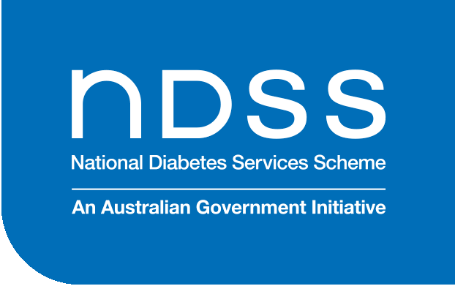 Instructions:This form is to be used for requests for NDSS data to conduct research.Read the External Research and Data Request Policy. Check that the data you are requesting is not already publicly available at the Australian Diabetes Map before lodging this request. Complete the form and submit by email to: ndssdata@ndss.com.au with any supporting documents.For requests relating to the recruitment of NDSS registrants into research projects, go to Section 5.If you are only requesting access to NDSS data, go to Section 6.1. Requestor details1. Requestor details1. Requestor details1. Requestor detailsName:  Name:  Position: Position: Organisation: Organisation: Role in project: Role in project: Phone: Phone: Email: Email: Address: Address: Address: Address: Suburb: State/Territory: State/Territory: Postcode: 2. Purpose of requestSelect all that apply: Recruitment of people registered with the NDSS into a research project Access to NDSS data☐ Other, please provide details: 3. Project overview3. Project overviewProject titleProject titleProject detailProject detailProvide an outline of the research project or other activity including rationale, aims and objectives, and how the expected outcomes will enhance the capacity of people with diabetes to understand and manage their life with diabetes, and minimise the impact of diabetes on overall health outcomes.Please advise if attaching a document with this information. Provide an outline of the research project or other activity including rationale, aims and objectives, and how the expected outcomes will enhance the capacity of people with diabetes to understand and manage their life with diabetes, and minimise the impact of diabetes on overall health outcomes.Please advise if attaching a document with this information. Ethics Committee approvalEthics Committee approvalIs Ethics Committee approval required?  Yes. Provide a copy of all supporting documentation.  No. Provide a letter of exemption or justification why approval is not required. Is Ethics Committee approval required?  Yes. Provide a copy of all supporting documentation.  No. Provide a letter of exemption or justification why approval is not required. Proposed research timelineProposed research timelineStart date: Completion date: Provide details of any deadlines or timelines we need to be aware of, e.g. deadlines for applying to a funding body/grant application4. Details of research or project team4. Details of research or project teamProvide details of other people who will have access to the requested data or research participants. 
Add additional people and/or organisations as required.Provide details of other people who will have access to the requested data or research participants. 
Add additional people and/or organisations as required.Name:  Position: Organisation: Role in project: Name:  Position: Organisation: Role in project: Name:  Position: Organisation: Role in project: Name:  Position: Organisation: Role in project: 5. Recruitment communications5. Recruitment communicationsNumber of people to contact:Number of people to recruit:Select the preferred communication method for recruitment:  Letter Email Other, please specify: Select the preferred communication method for recruitment:  Letter Email Other, please specify: Select all the communication materials that will be provided to research participants: Survey or questionnaire Flyer or brochure Website, please specify link:  Other, please specify: Provide copies of communications materials and/or provide links. Select all the communication materials that will be provided to research participants: Survey or questionnaire Flyer or brochure Website, please specify link:  Other, please specify: Provide copies of communications materials and/or provide links. How will the research participants be provided with feedback on the research outcomes and results?How will the research participants be provided with feedback on the research outcomes and results?Please complete the sections below and these details will be added to the recruitment communication.Please complete the sections below and these details will be added to the recruitment communication.Researcher at  are conducting a study with the aim of  Participation in this study is voluntary. If you choose to participate you will need to For more information please contact  based at  on Additional information:Researcher at  are conducting a study with the aim of  Participation in this study is voluntary. If you choose to participate you will need to For more information please contact  based at  on Additional information:6. Data or cohort requiredIndicate the data or cohort being requested by selecting from the options below:Additional information:Note:Attach required postcode information in an Excel format. NDSS records date of registration (not date of diagnosis).Age range will be capped at 75 unless otherwise specified.Data of less than 10 registrants in any selected reporting category or cohort cannot be provided.To discuss your data needs in more detail, please email ndssdata@ndss.com.au.Please allow a minimum of 15 business days for the request to be considered. Complex requests may take longer.Do you intend to link this data with other dataset/s?  No Yes. Provide details of what dataset/s you will be linking this to:7. Declaration and agreement7. Declaration and agreementI certify that I am authorised to make this request on behalf of the organisation as stated in the “Requestor details” section of this application.  I have read and accept the terms outlined in the External Research and Data Request Policy which may be varied from time to time and published on the NDSS website.  I confirm that all information contained in this application is true and correct and that the NDSS information provided for this project will only be used as outlined in this request.   I am aware of and understand all relevant legislation, including the Privacy Act 1988, relating to this project and will ensure that the project will be conducted in accordance with all relevant legislation. I will acknowledge the NDSS in all reports, publications and presentations resulting from this request. In addition to this acknowledgement, I will provide copies of all research reports (including project status reports and final reports), publications and presentations to Diabetes Australia as the NDSS administrator.  If research reports are not provided or the NDSS acknowledged, the organisation specified in the “Requestor details” will be suspended from any further requests until such time the acknowledgement is included or the reports, publications and presentations are provided to Diabetes Australia. I acknowledge that as per the External Research and Data Request Policy, the full cost of any activities undertaken by Diabetes Australia relating to research or data requests will be charged to the researcher/party on a cost recovery basis. Based on an initial estimate, a 50% deposit will be required prior to the request being considered.  A firm quote will be provided when the request has been approved and Diabetes Australia has been provided with quotations from relevant suppliers.I acknowledge that no variation to this request will be consider by Diabetes Australia once the request for has been submitted.  Any changes will require new request form noting this may increase processing time along with additional costs being incurred.   Diabetes Australia reserves the right refuse or suspend any request where it is of the opinion any of the above is not being complied. I certify that I am authorised to make this request on behalf of the organisation as stated in the “Requestor details” section of this application.  I have read and accept the terms outlined in the External Research and Data Request Policy which may be varied from time to time and published on the NDSS website.  I confirm that all information contained in this application is true and correct and that the NDSS information provided for this project will only be used as outlined in this request.   I am aware of and understand all relevant legislation, including the Privacy Act 1988, relating to this project and will ensure that the project will be conducted in accordance with all relevant legislation. I will acknowledge the NDSS in all reports, publications and presentations resulting from this request. In addition to this acknowledgement, I will provide copies of all research reports (including project status reports and final reports), publications and presentations to Diabetes Australia as the NDSS administrator.  If research reports are not provided or the NDSS acknowledged, the organisation specified in the “Requestor details” will be suspended from any further requests until such time the acknowledgement is included or the reports, publications and presentations are provided to Diabetes Australia. I acknowledge that as per the External Research and Data Request Policy, the full cost of any activities undertaken by Diabetes Australia relating to research or data requests will be charged to the researcher/party on a cost recovery basis. Based on an initial estimate, a 50% deposit will be required prior to the request being considered.  A firm quote will be provided when the request has been approved and Diabetes Australia has been provided with quotations from relevant suppliers.I acknowledge that no variation to this request will be consider by Diabetes Australia once the request for has been submitted.  Any changes will require new request form noting this may increase processing time along with additional costs being incurred.   Diabetes Australia reserves the right refuse or suspend any request where it is of the opinion any of the above is not being complied. Name: Date: Signature:  Signature:  8. Supporting documentsIf applicable, please submit copies of: Ethics committee approvals (or exemption) Participant consent forms Flyers, brochures, surveys, questionnaires, interview questions and/or website links Postcodes in Excel spreadsheet 50% deposit as per the External Research and Data Request PolicyThis request cannot be processed until the supporting documents have been received.Email completed form and supporting documents to: ndssdata@ndss.com.au